Проект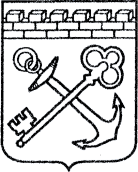 АДМИНИСТРАЦИЯ ЛЕНИНГРАДСКОЙ ОБЛАСТИКОМИТЕТ ПО КУЛЬТУРЕ ЛЕНИНГРАДСКОЙ ОБЛАСТИПРИКАЗ«___»____________2016 г.                                                  №_______________                                                                                               г. Санкт-ПетербургОб утверждении состава  экспертного совета по отбору социально ориентированных некоммерческих организаций для предоставления из областного бюджета Ленинградской области субсидии на реализацию проектов развития и поддержки народного творчества в Ленинградской областиВ соответствии с пунктом 8 «Порядка определения объема и предоставления из областного бюджета Ленинградской области субсидии социально ориентированным некоммерческим организациям на реализацию проектов развития и поддержки народного творчества в Ленинградской области» (Приложение № 3), утвержденного постановлением Правительства Ленинградской области от 14 ноября 2013 № 404 «О государственной программе Ленинградской области «Развитие культуры в Ленинградской области» (с изменениями) приказываю:1.Утвердить состав экспертного совета по отбору социально ориентированных некоммерческих организаций для предоставления из областного бюджета Ленинградской области субсидии на реализацию проектов развития и поддержки народного творчества в Ленинградской области согласно приложению 1;2. Контроль за исполнением настоящего приказа возложить на заместителя председателя комитета Мельникову О.Л.Председатель комитета							                Е.В.Чайковский                                                               Приложение 1                                                           к приказу комитета по культуре                                                   Ленинградской области                                                              от «__»________2016 года № ______Составэкспертного совета по отбору социально ориентированных некоммерческих организаций для предоставления из областного бюджета Ленинградской области субсидии на реализацию проектов развития и поддержки народного творчества в Ленинградской областиПредседатель экспертного совета:Мельникова Ольга Львовна – заместитель председатель комитета по культуре Ленинградской областиЗаместитель председателя экспертного совета:Цурбан Александра Валерьевна – начальник отдела государственной поддержки культуры, искусства и народного творчества комитета по культуре Ленинградской областиЧлены экспертного совета:Вартанян Наталья Александровна - директор государственного образовательного бюджетного учреждения среднего профессионального образования «Ленинградский областной колледж культуры и искусства» Краскова Наталья Вадимовна – начальник отдела культуры МО «Всеволожский район» Ленинградской областиМалинина Юлия Николаевна – заместитель директора по научной работе государственного бюджетного учреждения культуры «Музейное агентство»Рыжов Андрей Григорьевич – директор государственного бюджетного учреждения культуры «Дом народного творчества»Секретарь экспертного совета:Полевая Светлана Николаевна - консультант  комитета по культуре Ленинградской области